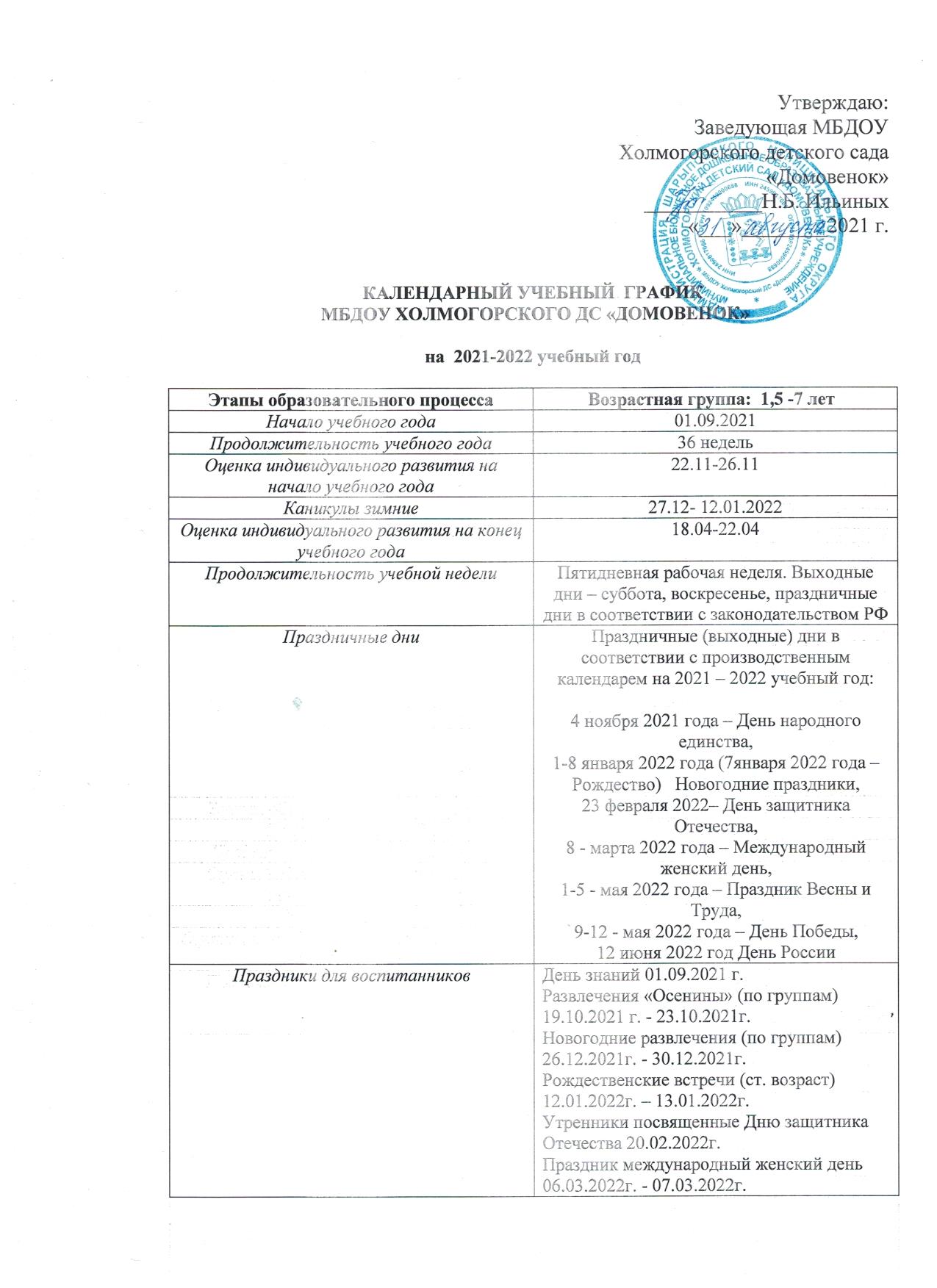 Утверждаю:           Заведующая МБДОУ            Холмогорского детского сада           «Домовенок»            ___________Н.Б. Ильиных            «___»________2021 г.КАЛЕНДАРНЫЙ УЧЕБНЫЙ  ГРАФИК   МБДОУ ХОЛМОГОРСКОГО ДС «ДОМОВЕНОК» на  2021-2022 учебный годЭтапы образовательного процесса	Возрастная группа:  1,5 -7 летНачало учебного года01.09.2021 Продолжительность учебного года36 недельОценка индивидуального развития на начало учебного года22.11-26.11Каникулы зимние27.12- 12.01.2022Оценка индивидуального развития на конец учебного года  18.04-22.04Продолжительность учебной неделиПятидневная рабочая неделя. Выходные дни – суббота, воскресенье, праздничные дни в соответствии с законодательством РФПраздничные дниПраздничные (выходные) дни в соответствии с производственным календарем на 2021 – 2022 учебный год:4 ноября 2021 года – День народного единства,1-8 января 2022 года (7января 2022 года – Рождество)   Новогодние праздники,23 февраля 2022– День защитника Отечества,8 - марта 2022 года – Международный женский день,1-5 - мая 2022 года – Праздник Весны и Труда,9-12 - мая 2022 года – День Победы,12 июня 2022 год День РоссииПраздники для воспитанниковДень знаний 01.09.2021 г.Развлечения «Осенины» (по группам) 19.10.2021 г. - 23.10.2021г.Новогодние развлечения (по группам) 26.12.2021г. - 30.12.2021г.Рождественские встречи (ст. возраст) 12.01.2022г. – 13.01.2022г.Утренники посвященные Дню защитника Отечества 20.02.2022г.Праздник международный женский день 06.03.2022г. - 07.03.2022г.День Смеха 01.04.2022г.«До свидания, детский сад» Выпускной бал 31 маяДень Победы 08.05.2022г.День Защиты Детей 01.06.2022г.Окончание учебного года31.05.2022Летнее-оздоровительный период01.06.2022-31.08.2022 